Oswestry & Border History and Archaeology Group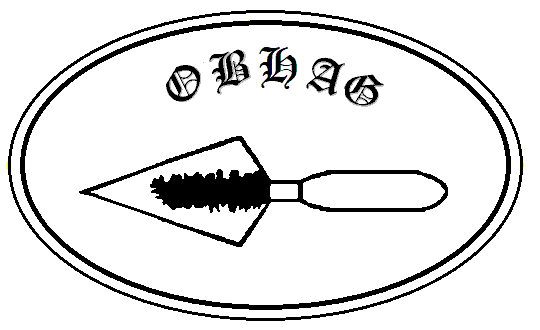 Contacting OBHAGPlease contact the appropriate postholder below or, if you are unsure who is most appropriate, contact the Secretary or Membership Secretary	Chair:		John Pinfold	email: johnrpinfold@gmail.com		Islington House, 79 New St., WEM, Shropshire. SY4 5AFSecretary:		Gill Barrow email: gillbarrow246@btinternet.com		Halan, Aston Square, OSWESTRY SY11 4LRMembership Secretary:   Margaret Harrison email: harrisonm-r@tiscali.co.uk		54 Llanforda Rise. Oswestry, SY11 1SYTreasurer: 		David Stirling  01691 688503   email: stirlings@waitrose.com  		16 Kingfisher Way, Morda, OSWESTRY SY10 9LXNewsletter Editor:	Heather Hidden  email: heather.hidden@btinternet.com   	            	Wern Weston Cottage, Weston Rhyn, OSWESTRY, SY10 7LJ